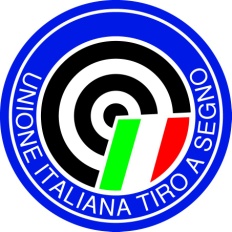 La Squadra Olimpica 								      Tiro a SegnoNiccolò CAMPRIANI	Carabina libera 3 p./Carabina libera a terra/Carabina a 10m	Marco DE NICOLO		Carabina libera 3 p./Carabina libera a terra/Carabina a 10mGiuseppe GIORDANO	Pistola libera/Pistola 10 m	Riccardo MAZZETTI	Pistola automatica 1Petra ZUBLASING		Carabina sportiva 3 p./Carabina a 10mLo Staff TecnicoCapo Delegazione  		Walter DE GIUSTIDirettore Sportivo		Valentina TURISINI 	Allenatore Pistola		Matthias HAHN  	 Allenatore Carabina		Gaby BUEHLMANN 	 Fisioterapista			Valerio PALUMBO 	  